宮崎県国富町　第４回フォトコンテストについて国富町の新たな魅力発見のため、今年度も国富町フォトコンテストを開催いたします。国富町内を撮影した写真（山、川、観光名所、各種大祭、グルメ等）であれば、どなたでもご応募可能です。たくさんのご応募お待ちしております。■賞について大賞　　１点（１名）　国富町商品券（１万円分）または国富町特産品詰合わせ（１万円相当）特選　　１点（１名）　国富町商品券（５千円分）または国富町特産品詰合わせ（５千円相当）準特選　１点（１名）　国富町商品券（３千円分）または国富町特産品詰合わせ（３千円相当）入選　　６点（６名）　国富町特産品詰合わせ（２千円相当）■応募作品について①国富町内で撮影した作品（フィルムカメラ、デジタルカメラ、携帯電話のいずれかで撮影）で、どなたでも応募可能です。応募用紙に必要事項を明記のうえ、作品裏に貼付してご応募ください。　　　　　　　　　　　　　　　　　　　②応募する写真は、令和２年１月１日～受付最終日までに応募者本人が撮影した未発表のものに限ります。他のコンテストとの二重応募は不可とします。　③作品はＡ４版カラープリント（写真用光沢紙）または、デジタルデータ（JPEG形式でCD-Rに保存またはＥメール添付）でご応募ください。デジタルデータについては、カラー印刷（写真用光沢紙）をしますが、画質の保障は致しかねますので、ご了承ください（なお、画像処理したものは応募できません）。　④応募作品について、デジタルデータの提出をお願いすることがあります。　⑤日付などの情報は写真に入れないでください。　⑥被写体に人物が入る場合は、本人の承諾を得たうえでご応募ください。肖像権侵害等の責任につきましては、当観光協会及び国富町では負いませんので、ご了承下さい。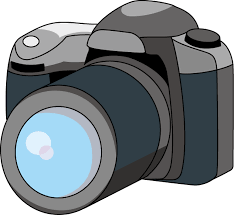 ■応募作品数　一人３作品まで■応募受付期間　令和２年７月１６日（木）～ 令和２年１２月２３日（水）17：00必着■応募作品の帰属　応募作品の著作権及びその他の関係する権利は、当観光協会及び国富町に無償で移転、帰属し、当観光協会及び国富町が広報紙やポスター等に使用することがありますので、ご了承ください。■作品の返却　応募作品の返却は致しませんので、ご了承ください。■作品の審査及び受賞者について	　①審査は、当観光協会の委員及び国富町で行います。　②審査に関する質問や異義はお受けしかねますので、ご了承ください。　③受賞は、一人１作品のみとさせていただきます。　④審査結果の発表は、国富町ホームページ及び町広報誌で行います。また、受賞者ご本人には、郵送でお知らせします。■応募方法　応募用紙に必要事項を明記のうえ作品裏に貼付し、下記応募先の国富町役場企画政策課まで、郵送またはメールで応募してください。なお、取得した個人情報につきましては当観光協会にて厳正に管理し、このコンテストに係る業務以外で使用することは致しません。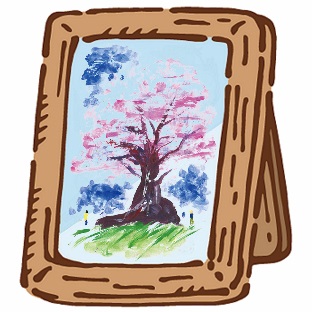 ■応募先・お問合せ先　〒８８０－１１９２	　国富町大字本庄４８００　国富町観光協会（役場企画政策課内）	　電　話　７５－３１１１（内線２４２）　E-mail　kikaku@town.kunitomi.miyazaki.jp ≪応募される方は、町ホームページより応募用紙をダウンロードするか、国富町役場企画政策課で応募用紙をお受け取り下さい。≫---------------------------------≪応募用紙≫---------------------------------※撮影データについては、カメラの種類、レンズ、フィルム、シャッター速度等、分かる範囲で結構です。国富町フォトコンテスト　応募用紙国富町フォトコンテスト　応募用紙国富町フォトコンテスト　応募用紙国富町フォトコンテスト　応募用紙国富町フォトコンテスト　応募用紙国富町フォトコンテスト　応募用紙住所氏名男性・女性歳電話番号撮影場所国富町大字国富町大字国富町大字撮影日令和２年　　月　　日作品タイトルコメント撮影データ